OBEC KOCBEŘE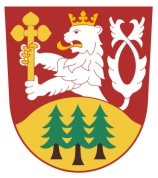 Nové Kocbeře 53, 544 64 Kocbeřeokres TrutnovŽÁDOST O UKONČENÍ NÁJMU HROBOVÉHO MÍSTA NA VEŘEJNÉM POHŘEBIŠTI OBCE KOCBEŘEŽadatel / žadatelka (nájemce hrobového místa)Jméno a příjmení:Datum narození:Bydliště:Číslo OP:Žádám tímto o ukončení nájmu hrobového místa č. ……. na veřejném pohřebišti obce Kocbeře.Prohlašuji, že jsem na uvedeném hrobovém místě odstranil/a zde uložené lidské ostatky a veškeré vlastní hrobové zařízení včetně urny/uren a hrobové místo řádně vyklidil/a a nemám zájem o další pronájem tohoto hrobového místa. Dále prohlašuji, že na hrobovém místě je veškeré hrobové zařízení převzaté při uzavření Smlouvy o nájmu hrobového místa dne … , specifikované v bodu 6.3 nájemní smlouvy uzavřené dne …. mezi ………………………………... a Obcí Kocbeře. Tímto je hrobové místo uvolněné k dalšímu použití.V ……………………………………….				dne: …………..Podpis: ………………………Za obecní úřad Kocbeře sch dne ……………..